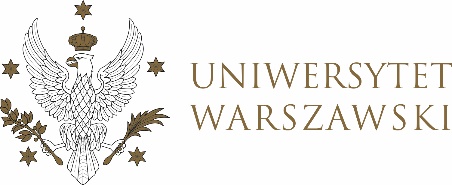 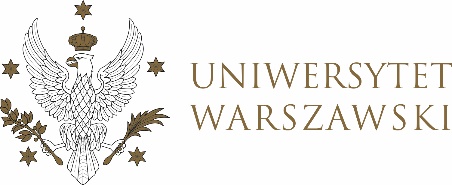 UCHWAŁA NR 37/2023RADY DYDAKTYCZNEJ DLA KIERUNKÓW STUDIÓW UNDERGRADUATE PROGRAMME IN INTERNATIONAL RELATIONS, UNDERGRADUATE PROGRAMME IN POLITICAL SCIENCE, GRADUATE PROGRAMME IN INTERNATIONAL RELATIONS, GRADUATE PROGRAMME IN POLITICAL SCIENCE, EUROPEAN POLITICS AND ECONOMICSz dnia 27 października 2023 r.w  sprawie zatwierdzenia tematu prac dyplomowych na kierunku 
Graduate Programme in International RelationsNa podstawie uchwały nr 35/2020 Rady Dydaktycznej WNPISM UW z dnia 19 lipca 2020 r. w sprawie szczegółowych zasad procesu dyplomowania na kierunku Graduate Programme in International Relations Rada Dydaktyczna postanawia, co następuje:§ 1	Rada Dydaktyczna zatwierdza temat pracy dyplomowej na kierunku Graduate Programme in International Relations stanowiący Załączniki nr 1 do uchwały. § 2Uchwała wchodzi w życie z dniem podjęcia.Przewodnicząca Rady Dydaktycznej: D. Heidrich Załącznik nr 1
z dnia  27 października 2023do uchwały nr 37/2023 Rady Dydaktycznej dla kierunków
Undergraduate Programme in International Relations, 
Undergraduate Programme in Political Science, 
Graduate Programme in International Relations, 
Graduate Programme in Political Science, European Politics and EconomicsTematy prac dyplomowych  dla kierunku Graduate Programme in International Relations w roku akademickim 2022/2023.Imię i nazwisko promotoraNr albumu studentaZaakceptowany temat pracy dyplomowejPropozycja nowego tematu pracy dyplomowejDr hab. Dorota Heidrich444408The Compliance and Implementation Mechanism of the Paris Agreement: Comparative analysis with other relevant Multilateral Environmental AgreementsThe Promotion of Compliance of the Paris Agreement through a Soft Law Regime and Norm Internalization